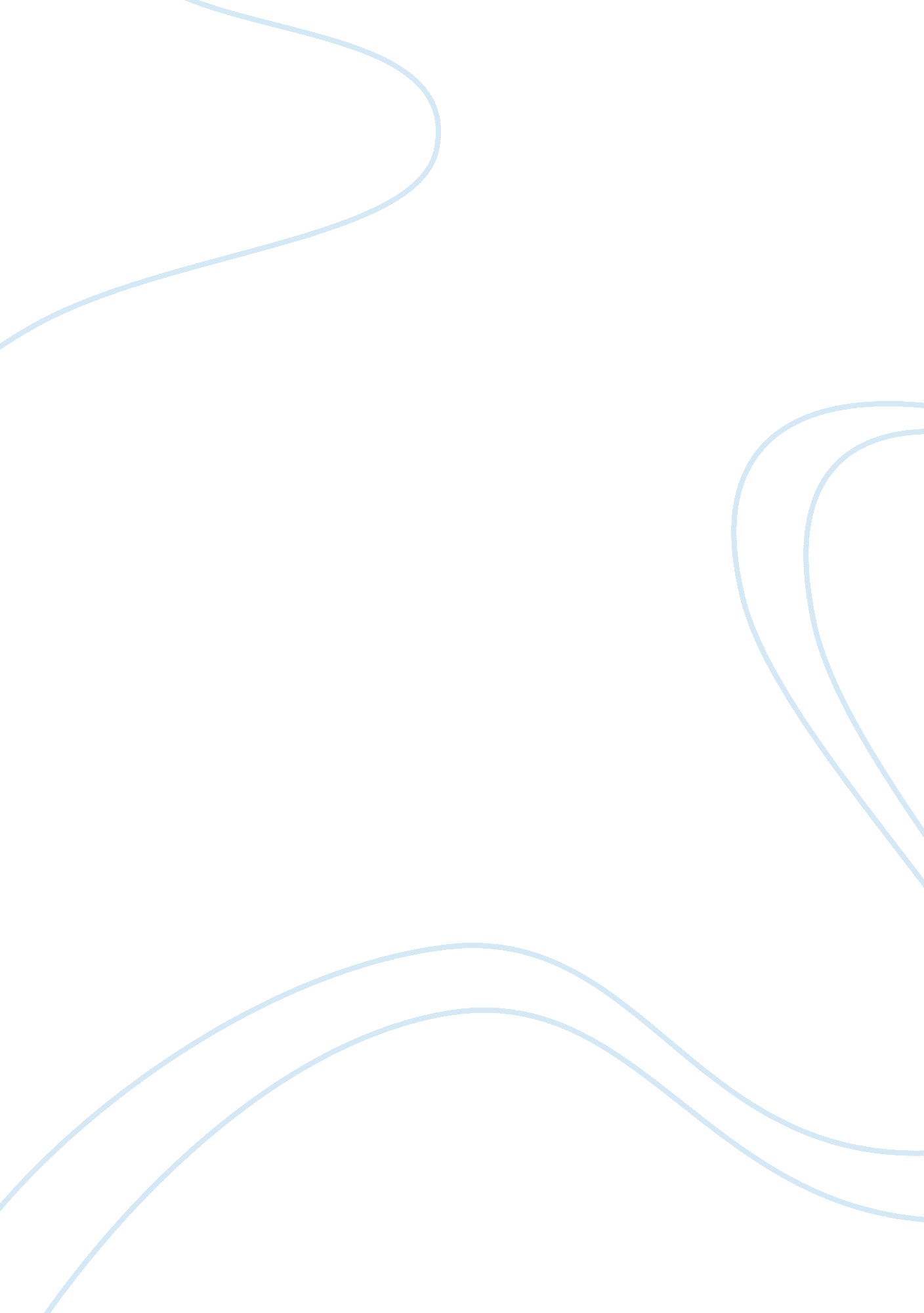 Impact of war on fashionLiterature, Russian Literature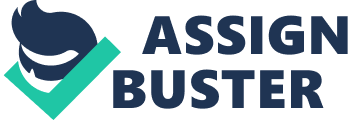 ﻿Impact of War on Fashion 
Fashion can be understood as a popular trend that has been embraced by people especially in styles of dressing up and ornaments or accessories. It is, therefore, the prevailing custom on what people find more appealing to dress in. Some actors influence fashion among them war. In the period of 1940 -1946, the events of World War II strongly influenced fashion (BBC, 2015). 
Similarly, the more recent wars have had an impact on fashion. These include the following: Women tailored their husband’s clothes into ladies clothes. They include the boyfriend coat that became popular in the recent days. Also with the harsh economy that accompanies war periods, clothes are patched on the elbow to make them last longer. This has enabled families to conserve fabric and save some money (Mason, 2011). 
This season, a number to reference for war can be seen on the runway include the make do and mend. This involves the use of the outdated and worn fashion to make a new garment that can be worn again. Additionally, the high heels “ wedges” that have little leather and rubber manufactured with wood and cork. Further, shorter skirts and jackets have been showcased in the runways today which were initial as a result of a shortage of fabric in the war periods. Also finding its space in the runway today is the military camouflage. This was popularly referred to as “ combat” have been designed depicting the military fatigues (CNN, 2013). 
The following pictures illustrate war influence on fashion 
Image 1. Wedge made of wood and little leather. 
Image 2. Military fashion influenced by war. 
Reference 
BBC News. (2015, March 5). How did WW2 change the way people dressed? Retrieved October 16, 2015, from www. bbc. com: http://www. bbc. com/news/magazine-31719704 
CNN. (2013, Feb). War and Fashion. Retrieved October 16, 2015, from edition. cnn. com: http://edition. cnn. com/interactive/2013/02/world/war-and-fashion/ 
Mason, M. (2011). The impact of World War II on women. Professional Papers , 3-65. 